RETREAT SCHEDULERetreat in Arizona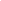 Day 1: 5:00-6:00 PM Arrivals6:15 PM Welcome Dinner and Introduction8:00-8:30 PM Yoga/Pranayama Day 2: 7:30 AM- Breakfast8:30-10:00 AM - Morning Yoga10:30-3:00 Afternoon Adventure and Yoga (lunch on the trail)3:00 PM - 5:00 PM - Unstructured Time / Hors d’oeuvres5:00-6:00 Aromatherapy Wellness Session6:00 PM - Dinner7:30 PM - 8:30 PM - Yin Yoga or Restorative YogaSocial Hour / RelaxDay 3:7:30 AM- Breakfast Snacks8:00-9:30 Morning Yoga10:00-12:00 Brunch & Closing Circle12:00-1:00 Departures